ROMÂNIA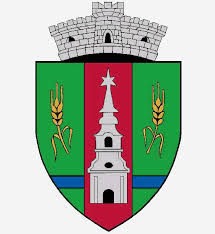 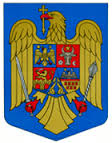 JUDEŢUL ARADCONSILIUL LOCAL ZERINDTel/Fax: 0257355566e-mail: primariazerind@yahoo.comwww.primariazerind.roH O T A R A R E A NR. 1.din 09.01.2017.privind alegerea preşedintelui de şedinţă pe o perioadă de 3 luniConsiliul Local Zerind,Judetul Arad intrunit in sedinta din data de 09.01.2017Vazând:Prevederile art. 35(1),art.39(1) din Legea nr 215/2001,republicată privind Administraţia publică locală-Numarul voturilor exprimate ale consilierilor  8 voturi ,,pentru,, astfel exprimat de catre cei 8 consilieri prezenti,din totalul de 9 consilieri locali in functie,H  O  T  Ă R Ă  Ş  T  E:Art.1.-  Se aprobă alegerea domnului consilier  KATAI ALEXANDRU  în calitate de preşedinte de şedinţă pe o perioadă de 3 luni.Art.2.- Cu ducerea la îndeplinire a prezentei se încredinţează primarul comunei Zerind.Art.3.-Prezenta se comunica Instituţiei Prefectului-Judeţul Arad.                                PRESEDINTE                                           Contrasemneaza,SECRETAR                           KATAI ALEXANDRU                                jr.BONDAR HENRIETTE-KATALIN